Α Ν Α Κ Ο Ι Ν Ω Σ Η Παρουσίαση Διπλωματικής  ΕργασίαςΧωρος:  Εργαστηριο Υπολογιστων, Τμημα Μαθηματικων,             1ος όροφος, κτιριο Βιολογιας, Σχολή Θετικων ΕπιστημωνΗμέρα: Πεμπτη, 19 Δεκεμβρίου 2019, ωρα 11:00Καλούνται οι ενδιαφερόμενοι να παραστούν Θεσσαλονίκη  12-12-2019Ι. ΑντωνίουΔιευθυντής ΔΠΜΣ-ΠΣΔ 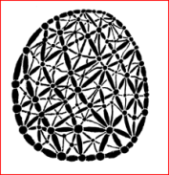                ΔΙΑΤΜΗΜΑΤΙΚΟ ΠΡΟΓΡΑΜΜΑ ΜΕΤΑΠΤΥΧΙΑΚΩΝ ΣΠΟΥΔΩΝ στα                    ΠΟΛΥΠΛΟΚΑ ΣΥΣΤΗΜΑΤΑ και ΔΙΚΤΥΑ                                                 ΤΜΗΜΑ ΜΑΘΗΜΑΤΙΚΩΝ                                                  ΤΜΗΜΑ ΒΙΟΛΟΓΙΑΣ                                                 ΤΜΗΜΑ ΓΕΩΛΟΓΙΑΣ                                                 ΤΜΗΜΑ ΟΙΚΟΝΟΜΙΚΩΝ ΕΠΙΣΤΗΜΩΝ                         ΑΡΙΣΤΟΤΕΛΕΙΟ ΠΑΝΕΠΙΣΤΗΜΙΟ ΘΕΣΣΑΛΟΝΙΚΗΣ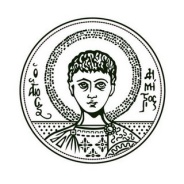 ΦοιτητηςΦοιτητριαΤιτλος Εργασίας3-μελής Επιτροπή